ДОГОВОР № __об оказании платных дополнительных образовательных услугг. Ярославль	«__»_______ 201__г.Муниципальное дошкольное образовательное учреждение «Детский сад № 22» на основании лицензии № 135/15 от 07.07 2015 года, выданной Департаментом образования Ярославской области на срок "бессрочно" (в дальнейшем – Исполнитель), в лице заведующего Истоминой Александры Михайловны, действующего на основании Устава, с одной стороны, и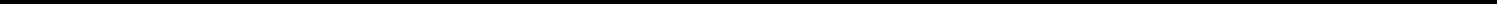 (фамилия, имя, отчество и статус законного представителя несовершеннолетнего - мать, отец, опекун, попечитель)(в дальнейшем - Заказчик) и(фамилия,имя ребенка)(в дальнейшем - Потребитель), с другой стороны, заключили в соответствии с Гражданским кодексом Российской Федерации, Законами Российской Федерации "Об образовании в Российской Федерации", а также Правилами оказания платных образовательных услуг в сфере дошкольного и общего образования, утвержденными Постановлением Правительства Российской Федерации от 15.08.2013 № 706, настоящий договор о нижеследующем:ПРЕДМЕТ ДОГОВОРА1.1.Исполнитель предоставляет, а Заказчик оплачивает дополнительные образовательные услуги, наименование и количество которых определено в приложении 1, являющемся неотъемлемой частью настоящего договора.1.2. Общий срок обучения в соответствии с рабочим учебным планом (индивидуально, в группе) составляет один учебный год с « __ » ______ 201__ г. по « __ » ______  201__г.1.3. Местом оказания услуг является муниципальное дошкольное образовательное учреждение «Детский сад № 22», г. Ярославль, ул. Щепкина, д.9.2. ПРАВА И ОБЯЗАННОСТИ ИСПОЛНИТЕЛЯИсполнитель обязан:2.1.Организовать и обеспечить надлежащее исполнение услуг, предусмотренных разделом 1 настоящего договора. 2.2.Оказывать платные образовательные услуги в соответствии с учебным планом, годовым календарным учебным графиком и расписанием занятий, разработанным Исполнителем. 2.3.Обеспечить условия для проведения занятий: предоставить помещение соответствующие санитарным и гигиеническим требованиям, а также оснащение, соответствующее обязательным нормам правилам, предъявляемым к образовательному процессу. 2.4.Проявлять уважение к личности Потребителя, оберегать его от всех форм физического и психологического насилия, обеспечить условия укрепления нравственного, физического и психологического здоровья, эмоционального благополучия Потребителя с учетом его индивидуальных особенностей. 2.5.Сохранить место за Потребителем в случае его болезни, лечения, карантина, отпуска родителей, каникул и в других случаях пропуска занятий по уважительным причинам. 2.6.Уведомить Заказчика о нецелесообразности оказания Потребителю образовательных услуг в объеме, предусмотренном разделом 1 настоящего договора, вследствие его индивидуальных особенностей, делающих невозможным или педагогически нецелесообразным оказание данных услуг. 2.7.Обеспечить охрану жизни и здоровья детей во время предоставления платной образовательной услуги. 2.8.Информировать Заказчика о личных достижениях Потребителя. Права исполнителя:2.9.Исполнитель вправе самостоятельно осуществлять образовательный процесс. 2.10.Исполнитель вправе отказать Заказчику в заключении договора на новый срок по истечении действия настоящего договора, если Заказчик, в период действия настоящего договора допускал нарушения условия, предусмотренных гражданским законодательством РФ и настоящим договором. 3. ПРАВА И ОБЯЗАННОСТИ ЗАКАЗЧИКАЗаказчик обязан:3.1.Своевременно вносить плату за предоставленные услуги, указанные в разделе 1 настоящего договора, в порядке и сроке, предусмотренном разделом 4 настоящего договора. 3.2.Своевременно сообщать Исполнителю об изменении персональных данных. 3.3.Извещать Исполнителя о причинах отсутствия Потребителя на занятиях. 3.4.По просьбе Исполнителя приходить для беседы при наличии претензий Исполнителя к поведению Потребителя или его отношению к получению дополнительных образовательных услуг. 3.5.Проявлять уважение к педагогам, администрации и техническому персоналу Исполнителя. 3.6.Возмещать ущерб, причиненный Потребителем имуществу Исполнителя в соответствии с законодательством Российской Федерации. 3.7.Обеспечить посещение Потребителем занятий согласно учебному расписанию. Права Заказчика:3.8.Заказчик вправе потребовать от Исполнителя предоставления информации по вопросам, касающимся организации и обеспечения надлежащего исполнения платных образовательных услуг, предусмотренных разделом 1 настоящего договора, образовательной деятельности и перспектив ее развития. 3.9.Получать полную и достоверную информацию об оценке знаний Потребителя и критериях этой оценки. 3.10.Во время занятий пользоваться имуществом Исполнителя, необходимым для обеспечения образовательного процесса. 3.11.В случае нарушения Заказчиком сроков оплаты, установленных разделом 4 настоящего договора, Исполнитель вправе не приступать к оказанию услуг до выполнения принятых обязательств Заказчиком в рамках настоящего договора. 4. ОПЛАТА УСЛУГ4.1. Заказчик ежемесячно, не позднее 15 числа месяца оплачивает услуги, указанные в разделе 1 настоящего договора, в сумме _____________________     за одно занятие.4.2.Оплата производится Заказчиком путем внесения денежных средств на лицевой счет Исполнителя.4.3. В случае неявки Потребителя на занятия, произведенная оплата будет перенесена в факт оплаты будущих занятий, при условии предупреждения Заказчиком Исполнителя о пропуске занятий Потребителем не менее чем за два дня.ОТВЕТСТВЕННОСТЬ СТОРОН 5.1.Ответственность Исполнителя: 5.1.2.Исполнитель несет ответственность за качество предоставляемых платных образовательных услуг в порядке и сроки, определенные настоящим договором. 5.1.3.Исполнитель несет ответственность за неисполнение либо ненадлежащее исполнение обязательств, предусмотренных настоящим договором в соответствии с действующим законодательством РФ. 5.2.Ответственность Заказчика: 5.2.1.Заказчик несет ответственность за выполнение условий настоящего договора. ОСНОВАНИЯ ИЗМЕНЕНИЯ И РАСТОРЖЕНИЯ ДОГОВОРА6.1.При невыполнении одной из сторон своих обязательств, другая сторона имеет право расторгнуть настоящий договор досрочно, предупредив первую сторону за менее чем за 15 дней. 6.2.Настоящий договор, может быть, расторгнут по соглашению сторон. По инициативе одной из сторон договор, может быть, расторгнут по основаниям, предусмотренным действующим законодательством РФ. 6.3.Исполнитель вправе отказаться от исполнения настоящего договора, если Заказчик нарушил сроки оплаты услуг по настоящему договору. 6.4.Условия, на которых заключен настоящий договор, могут быть изменены по соглашению сторон, либо в соответствии с действующим законодательством РФ. 7.СРОКИ ДЕЙСТВИЯ ДОГОВОРА И ДРУГИЕ УСЛОВИЯ7.1. Настоящий договор вступает в силу со дня его заключения сторонами и действует до«___» ____  201_ года.7.2. Договор составлен в двух экземплярах, имеющих равную юридическую силу.8. АДРЕСА, ТЕЛЕФОНЫ И РЕКВИЗИТЫ СТОРОНИсполнитель                                                                                          ЗаказчикМДОУ «Детский сад № 22»                                                  ____________________________________150010, Ярославской обл., Ярославль г.,                                                  (фамилия, имя и отчество)  ул. Щепкина, д 9                                                                   ___________________________________         Банковские реквизиты:                                                          ____________________________________ИНН 7607014659                                                                                           (паспортные данные )КПП 760401001                                                                       ___________________________________                                                                                                     Департамент финансов мэрии города Ярославля                                      (адрес места жительства)     (МДОУ «Детский сад № 22»лс 803.03.433.5)                                                р/с 40701810278883000001                                                      ___________________________________в отделении по Ярославской области Главного                                          (контактные телефоны)управления Центрального банка Российской                       ___________________________________Федерации по Центральному федеральному                                                     (подпись)       округуБИК 047888001Заведующий МДОУ «Детским  садом № 22»__________________  Истомина А.М.М.П.                                                                                                                                  ____________________________            Отметка  о получении второго экземпляра                                                           Заказчиком                                                                                                                          Дата: _______ подпись________________                                                               